   MIDDLE SCHOOL 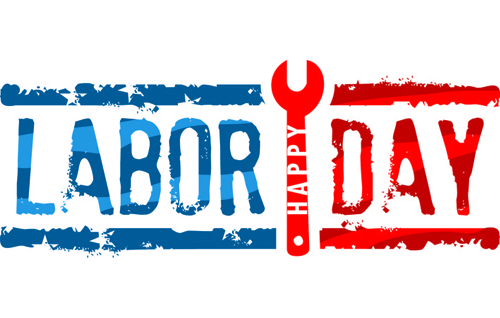 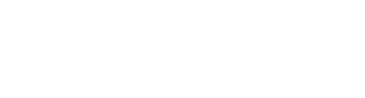 